Учебная практика – полевая практика (по фармакогнозии)2021-2022 уч. год3 курс, очное отделениеРаспределение работы на практике по фармакогнозии*Работа на экскурсиях – каждый студент фотографирует лекарственные растения, встречаемые на экскурсии. Фотографирование проводит вместе с карточкой, которую держит у растения в поле фотографии:По итогам экскурсий каждый студент сдает зачет: предоставляет 30 фотографий растений в электронном варианте (по 10 растений с каждой экскурсии, Раздел 3 дневника), устное собеседование (латинские названия растений, сырья, хим.состав, применение).Для заполнения Дневника практикиДля титульного листаМесто прохождения практики: Кафедра фармации с курсом ПО КрасГМУ г. КрасноярскВремя прохождения практики: с 27.06.2022г. по 12.07.2022г., с 25.08.2022г. по 31.08.2022г.Руководитель практики: к.х.н., доцент, Булгакова Н.А.Техника безопасности – ознакамливаемся (Раздел 1). На последнем листе инструкции по технике безопасности по окончании текста, пишем «Ознакомлен, ФИО, дата, подпись», дата 27.06.2022г.Прививочный сертификат или страховой полис иметь обязательно!Ознакомьтесь с лекцией «Сырьевая база. …». Используя материал лекции и другие источники информации, оформите раздел 2 Дневника практики «Организациия заготовок ЛРС. …».Оформите раздел 3 Дневника практики (перечисляется 30 растений, из которых подробно описывается в дневнике 15 растений: первая экскурсия – 5 растений, вторая – 5 и третья – 5).Ознакомьтесь с лекцией «Ресурсоведение лекарственных растений». Рассмотрите в конце лекции прмеры решения задач. Решите заданные вам задачи, используя примеры в лекции. Оформите задачи в дневнике. Индивидуальное задание по задачам, дикорастущему и культивируемому сырью находится в файле «Распределение ИЗ_3 курс ОО_Учебная практика» на сайте в документах кафедры фармации с курсом ПО (Учебная практика по фармакогнозии – Очное отделение).Условия задач по ресурсоведению находятся в Дневнике практики (Приложение №1): - задачи 1-5 рассматривают метод учетных площадок, - задачи 6-11 рассматривают метод модельных экземпляров,- задачи 12-14 рассматривают метод проективного покрытия.Подпункты:3.3. Основные приемы сбора ЛРС различных морфологических групп (листья, травы, кора, плоды, семена, подземные органы) 3.4. Сушка ЛРС (естественная и искусственная) 3.5. Приведение сырья в стандартное состояниевыполняются в Дневнике в применении к тому ЛРС, заготавливаемому от дикорастущего лекарственного растения, которое вам распределено.Раздел 4 заполняется в применении к тому ЛРС, заготавливаемому от культивируемого лекарственного растения, которое вам распределено индивидуально.По данному разделу каждому обучающемуся подготовить презентацию по рассматриваемому культивируемому лекарственному растению. После 1 слайда (титульного) идут 11 слайдов, соответствующих подпунктам в разделе 4, затем заключительный слайд.Основные требования к презентации: 1 слайд. Название учебного учреждения, кафедры; название презентации; автор (ф.и.о. студента, группа, факультет).Следующие слайды. На слайде растение на момент подготовки презентации.Для лекарственного растения – латинское и русское название.Соблюдение единого стиля оформления.Все слайды презентации должны быть выполнены в программе Microsoft Power Point любой версии в едином стиле.Оформление слайдов:Шрифты для использования: Times New Roman, Arial, Arial Narrow. Нельзя смешивать разные типы шрифтов в одной презентации.- Написание: нормальный, курсив, полужирный;- Цвет и размер шрифта должен быть подобран так, чтобы все надписи четко читались на выбранном поле (фоне) слайда.Проверенный Дневник с отметками фотографируете первую страницу, делаете pdf и прикрепляете его в Портфолио на сайте 30.08.2022.За Дневники, сданные позже указанного срока – минус 1 балл.Те, кто получил 3,4,5 за дневник, презентацию и тест, – получают отметку по практике. В ведомость отметки выставляются после того, как дневник прикрепляется в Портфолио на сайте с отметками преподавателей.Те, кто получил «2» за дневник, презентацию или тест, вносят исправления и дополнительно выполняют задания.Отметки выставляем в зачетки и ведомость 31.08.2022, те, у кого нет дневника на сайте или имеются прочие долги, соответственно получают неявку или «неудовлетворительно».Электронный ресурсСайт Федеральной электронной медицинской библиотеки. Государственная фармакопея 14 издания (http://femb.ru/femb/pharmacopea.php)Дата301 группа302 группа302 группа303 группаОтветственный, место22 июня(среда)Орг.собрание – с собой иметь прививочные сертификаты или страховые полисы!!! Учитывайте, что зачастую, полисы начинают действовать после 7 дней со дня покупки.Техника безопасности, Раздел 1 дневникаОрг.собрание – с собой иметь прививочные сертификаты или страховые полисы!!! Учитывайте, что зачастую, полисы начинают действовать после 7 дней со дня покупки.Техника безопасности, Раздел 1 дневникаОрг.собрание – с собой иметь прививочные сертификаты или страховые полисы!!! Учитывайте, что зачастую, полисы начинают действовать после 7 дней со дня покупки.Техника безопасности, Раздел 1 дневникаОрг.собрание – с собой иметь прививочные сертификаты или страховые полисы!!! Учитывайте, что зачастую, полисы начинают действовать после 7 дней со дня покупки.Техника безопасности, Раздел 1 дневникаБулгакова Н.А.,Савельева Е.Е.ул. П. Железняка, 1г27 июня(понедельник)Выездная экскурсия №1(г. Железногорск)Выездная экскурсия №1(г. Железногорск)Экскурсия №1 по центру городаЭкскурсия №1 по центру городаЛапкина Е.З.,Булгакова Н.А.28 июня(вторник)Экскурсия №2 по центру городаЭкскурсия №2 по центру городаВыездная экскурсия №2(пос. им. 13-ти борцов)Выездная экскурсия №2(пос. им. 13-ти борцов)Савельева Е.Е.Булгакова Н.А.29 июня(среда)День самоподготовки.Оформление Раздела №3 дневника– экскурсий.День самоподготовки.Оформление Раздела №3 дневника– экскурсий.День самоподготовки.Оформление Раздела №3 дневника– экскурсий.День самоподготовки.Оформление Раздела №3 дневника– экскурсий.30 июня(четверг)Экскурсия №3(о. Татышев)Экскурсия №3(о. Татышев)Экскурсия №3(о. Татышев)Экскурсия №3(о. Татышев)Савельева Е.Е.Булгакова Н.А.1 июля(пятница)Лекция «Организация заготовок ЛРС. Сырьевая база лекарственных растений. Основные заготовительные организации»Лекция «Организация заготовок ЛРС. Сырьевая база лекарственных растений. Основные заготовительные организации»Лекция «Организация заготовок ЛРС. Сырьевая база лекарственных растений. Основные заготовительные организации»Лекция «Организация заготовок ЛРС. Сырьевая база лекарственных растений. Основные заготовительные организации»Савельева Е.Е.ул. К. Маркса, 1242 июля(суббота)День самоподготовки.Оформление Раздела №2, 3 дневника День самоподготовки.Оформление Раздела №2, 3 дневника День самоподготовки.Оформление Раздела №2, 3 дневника День самоподготовки.Оформление Раздела №2, 3 дневника 4 июля(понедельник)День самоподготовки.Подготовка индивидуальной презентации с фотографиями лекарственных растений по итогам экскурсийДень самоподготовки.Подготовка индивидуальной презентации с фотографиями лекарственных растений по итогам экскурсийДень самоподготовки.Подготовка индивидуальной презентации с фотографиями лекарственных растений по итогам экскурсийДень самоподготовки.Подготовка индивидуальной презентации с фотографиями лекарственных растений по итогам экскурсий5 июля(вторник)Зачет по итогам экскурсий * (30 фотографий растений, устное собеседование, заполненный дневник разделы 2 и 3 дневника)Изучение теоретического материала по теме «Ресурсоведение лекарственных растений»Зачет по итогам экскурсий * (30 фотографий растений, устное собеседование, заполненный дневник разделы 2 и 3 дневника)Изучение теоретического материала по теме «Ресурсоведение лекарственных растений»Зачет по итогам экскурсий * (30 фотографий растений, устное собеседование, заполненный дневник разделы 2 и 3 дневника)Изучение теоретического материала по теме «Ресурсоведение лекарственных растений»Зачет по итогам экскурсий * (30 фотографий растений, устное собеседование, заполненный дневник разделы 2 и 3 дневника)Изучение теоретического материала по теме «Ресурсоведение лекарственных растений»Савельева Е.Е.Булгакова Н.А.ул. П. Железняка, 1г6 июля(среда)С 9-ти часов:решение задач по теме «Ресурсоведение лекарственных растений»С 9-ти часов:решение задач по теме «Ресурсоведение лекарственных растений»С 11-ти часов:решение задач по теме «Ресурсоведение лекарственных растений»С 11-ти часов:решение задач по теме «Ресурсоведение лекарственных растений»Булгакова Н.А.,ул. К. Маркса, 1247 июля(четверг)С 9-ти часов:Зачет по решению индивидуальных задач по теме «Ресурсоведение лекарственных растений». Тест.С 9-ти часов:Зачет по решению индивидуальных задач по теме «Ресурсоведение лекарственных растений». Тест.С 11-ти часов:Зачет по решению индивидуальных задач по теме «Ресурсоведение лекарственных растений». Тест.С 11-ти часов:Зачет по решению индивидуальных задач по теме «Ресурсоведение лекарственных растений». Тест.Булгакова Н.А.,ул. К. Маркса, 1248 июля(пятница)Защита презентации по ЛРС, заготавливаемому от культивируемого лекарственного растенияЗащита презентации по ЛРС, заготавливаемому от культивируемого лекарственного растенияЗащита презентации по ЛРС, заготавливаемому от культивируемого лекарственного растенияЗащита презентации по ЛРС, заготавливаемому от культивируемого лекарственного растенияБулгакова Н.А.,ул. К. Маркса, 1249 июля(суббота)Самостоятельный сбор дикорастущего ЛРС по индивидуальным заданиямСамостоятельный сбор дикорастущего ЛРС по индивидуальным заданиямСамостоятельный сбор дикорастущего ЛРС по индивидуальным заданиямСамостоятельный сбор дикорастущего ЛРС по индивидуальным заданиям11 июля(понедельник)Самостоятельный сбор дикорастущего ЛРС по индивидуальным заданиямСамостоятельный сбор дикорастущего ЛРС по индивидуальным заданиямСамостоятельный сбор дикорастущего ЛРС по индивидуальным заданиямСамостоятельный сбор дикорастущего ЛРС по индивидуальным заданиям12 июля(вторник)Самостоятельный сбор дикорастущего ЛРС по индивидуальным заданиямСамостоятельный сбор дикорастущего ЛРС по индивидуальным заданиямСамостоятельный сбор дикорастущего ЛРС по индивидуальным заданиямСамостоятельный сбор дикорастущего ЛРС по индивидуальным заданиям25 августа(четверг)Оформление гербария и сырья от культивируемого и дикорастущего лекарственного растения согласно индивидуальным заданиямОформление гербария и сырья от культивируемого и дикорастущего лекарственного растения согласно индивидуальным заданиямОформление гербария и сырья от культивируемого и дикорастущего лекарственного растения согласно индивидуальным заданиямОформление гербария и сырья от культивируемого и дикорастущего лекарственного растения согласно индивидуальным заданиям26 августа(пятница)С 9.00  Зачет с оценкой: предоставление дневника, сырья, гербарияС 9.00  Зачет с оценкой: предоставление дневника, сырья, гербарияС 9.00  Зачет с оценкой: предоставление дневника, сырья, гербарияС 9.00  Зачет с оценкой: предоставление дневника, сырья, гербарияСавельева Е.Е.Булгакова Н.А.Кафедра (П. Железняка, 1г)27 августа(суббота)Самостоятельная работа: подготовка ко второй части зачетаСамостоятельная работа: подготовка ко второй части зачетаСамостоятельная работа: подготовка ко второй части зачетаСамостоятельная работа: подготовка ко второй части зачетаСавельева Е.Е.Булгакова Н.А.Кафедра (П. Железняка, 1г)29 августа(понедельник)С 9.00  Зачет с оценкой: тест, собеседование, предоставление дневникаС 9.00  Зачет с оценкой: тест, собеседование, предоставление дневникаС 9.00  Зачет с оценкой: тест, собеседование, предоставление дневникаС 9.00  Зачет с оценкой: тест, собеседование, предоставление дневникаСавельева Е.Е.Булгакова Н.А.Кафедра (П. Железняка, 1г)30 августа(вторник)Работа на кафедре с сырьем и гербариемРабота на кафедре с сырьем и гербариемРабота на кафедре с сырьем и гербариемРабота на кафедре с сырьем и гербариемСавельева Е.Е.Булгакова Н.А.Кафедра (П. Железняка, 1г)31 августа(среда)Работа на кафедре с сырьем и гербарием. Выставление оценок за практику в ведомости и зачеткиРабота на кафедре с сырьем и гербарием. Выставление оценок за практику в ведомости и зачеткиРабота на кафедре с сырьем и гербарием. Выставление оценок за практику в ведомости и зачеткиРабота на кафедре с сырьем и гербарием. Выставление оценок за практику в ведомости и зачеткиСавельева Е.Е.Булгакова Н.А.Кафедра (П. Железняка, 1г)ФИО ______________________________________Дата____________________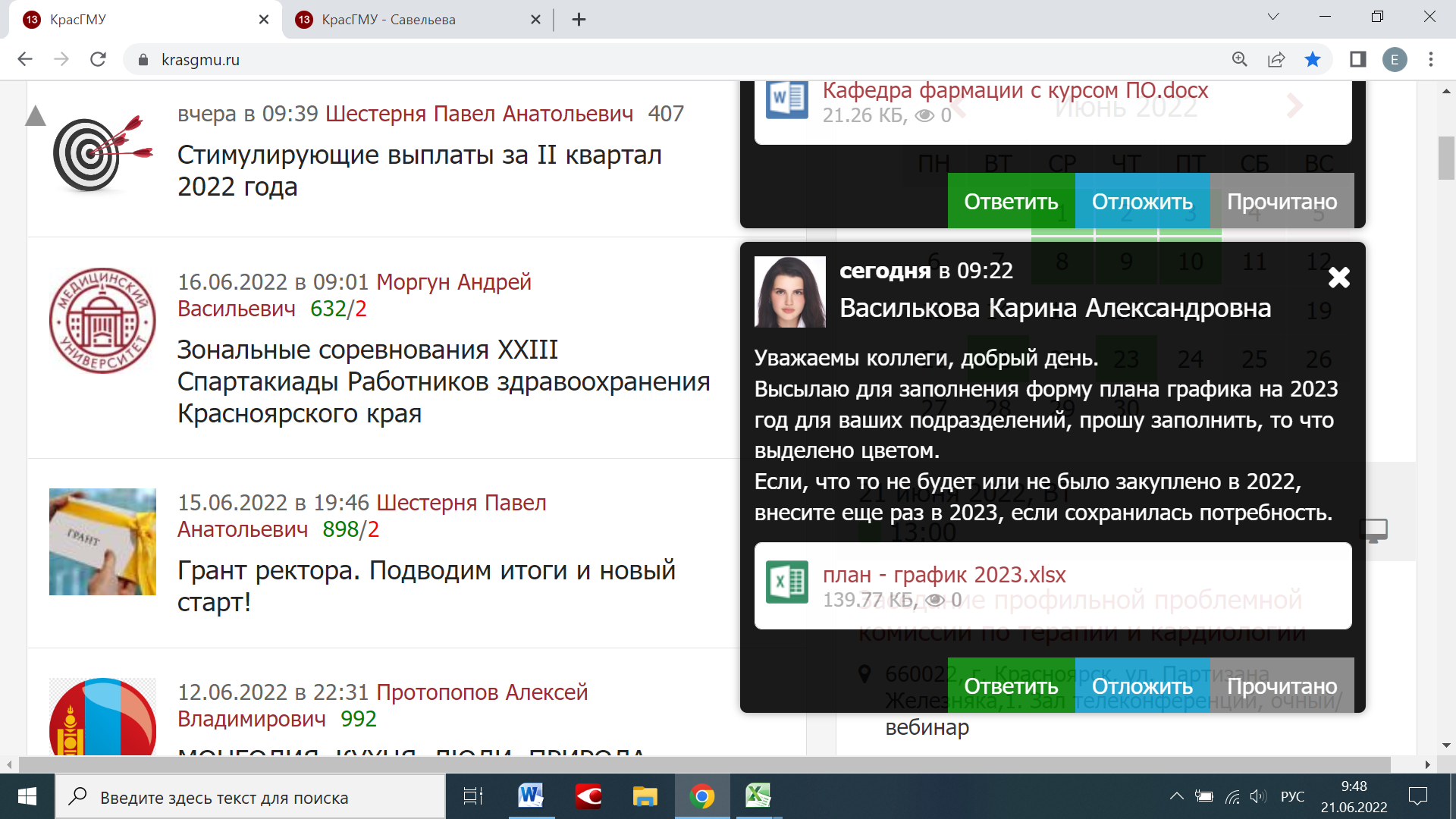 